FORMULAIRE D’INSCRIPTION CATÉGORIE « PROF, MA FIERTÉ : COUP DE CŒUR DES COLLÈGUES »2022-01-14Les personnes intéressées doivent soumettre la mise en nomination AU PLUS TARD LE 13 MAI 2022, au :SEHR (CSQ), 670, boulevard du Séminaire Nord, Saint-Jean-sur-Richelieu (QC)  J3B 5M3Téléphone : 450 348-6853 ou 1 800 567-6853  /  Courriel : sehr@lacsq.org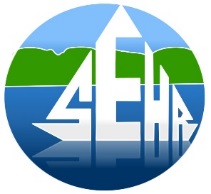 Syndicat de l’enseignement du Haut-Richelieu (CSQ)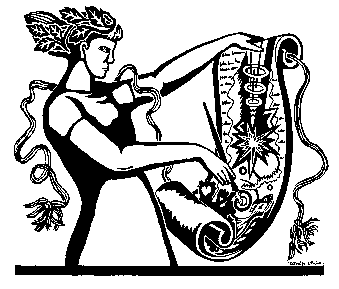 PROGRAMME DE BOURSES 2021-2022PROGRAMME DE BOURSES 2021-2022PROGRAMME DE BOURSES 2021-2022INFORMATIONS DE BASEINFORMATIONS DE BASEINFORMATIONS DE BASEINFORMATIONS DE BASENom de l’enseignant(e)s nominé(e)s :Nom de l’école :Matière ou niveau : Nom du ou de la collègue qui soumet la candidature :MOTIFS DE LA NOMINATIONMOTIFS DE LA NOMINATIONMOTIFS DE LA NOMINATIONMOTIFS DE LA NOMINATIONEn quoi cette enseignante ou cet enseignant fait-il rayonner la profession :En quoi cette enseignante ou cet enseignant fait-il rayonner la profession :En quoi cette enseignante ou cet enseignant fait-il rayonner la profession :En quoi cette enseignante ou cet enseignant fait-il rayonner la profession :TYPE D’IMPLICATION Sociale                     Pédagogique                     Environnementale                     Innovatrice                     Autre               Expliquez :